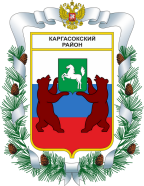 МУНИЦИПАЛЬНОЕ ОБРАЗОВАНИЕ «КАРГАСОКСКИЙ РАЙОН»
ТОМСКАЯ ОБЛАСТЬ

ДУМА КАРГАСОКСКОГО РАЙОНА

РЕШЕНИЕ23.04.2014г.                                                                                                      № 283с.КаргасокО внесении изменений в решение Думы Каргасокского района от 17.04.2013 № 209 «Об утверждении Положения о Муниципальном казенном учреждении Отдел культуры и туризмаАдминистрации Каргасокского района»           В целях приведения в соответствие с действующим законодательством,    Дума Каргасокского района  РЕШИЛА:1.  Внести изменение в Положения о Муниципальном казенном учреждении  Отдел культуры и туризма Администрации Каргасокского района, утвержденного решением Думы Каргасокского района от 17.04.2013 №209 «Об утверждении Положения о Муниципальном казенном учреждении Отдел культуры и туризма Администрации Каргасокского района», изложив п.3.5.3  в новой редакции «3.5.3.  Утверждает штатное расписание Отдела культуры и туризма Администрации Каргасокского района  с учетом предельной штатной численности».2. Опубликовать настоящее решение в порядке, установленном Уставом муниципального образования  «Каргасокский район».3. Контроль за исполнением настоящего решения возложить на правовой комитет Думы Каргасокского района.Председатель ДумыКаргасокского района                                                                      В.А.ПротазовГлава Каргасокского района                                                            А.П. Ащеулов 